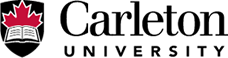 Conçu et réalisé parSarah Parvaiz et Evard G. Messi BekamengaÉtudiants de maîtriseRévisé par King George AcquahÉtudiant de maîtriseSous la supervision de  Chantal M. Dion, Ph.D. Session d’automne 2015I- Les ressources relatives aux quatre compétences de la communicationI-1- Compréhension de l’oralI-2- Compréhension de l’écritI-3- Production écriteI-4- Production et interaction oralesII- Autres ressourcesII-1- Ressources grammaticalesII-2- Ressources lexicalesII-3- Les tests de niveau en françaisRessourcesRessourcesDescriptionNiveau1Tv5http://www.tv5.org/cms/chaine-francophone/enseigner-apprendre-francais/Premiere-classe/p-2040-lg0-Homepage-Premiere-Classe.htmPropose plusieurs exercices interactifs sous l’onglet «Première Classe». Les thèmes portent sur les salutations, les loisirs, le logement les repas et le travail. C’est un site très intéressant pour les débutants.*FREN 1002 *FREN 1100*FREN 2100 *FREN 1110 *FREN21102Clic-lettreshttp://www.clic-lettres.net/arachne/index.htmlCette page offre la possibilité d’exercer sa compréhension orale à travers plusieursactivités relatives à une dictée.*FREN 1100*FREN 2100*FREN 1110 *FREN21103Babelnethttp://babelnet.sbg.ac.at/canalreve/bravo/index2.htmPropose un apprentissage en 8 modules à travers divers exercices interactifs. Les thèmes concernent la communication.*FREN 1002 *FREN 1100*FREN 21004Bbchttp://www.bbc.co.uk/languages/french/gauge/Cette interface en anglais propose une évaluation des compétences grâce à des exercices autocorrectifs.*FREN 1002 *FREN 1100*FREN 2100*FREN 1110 *FREN21105Flevideohttp://www.flevideo.com/fle_video_quiz_beginning_start.php (Cette page a été archivée et ne sera plus mise à jour.)Propose des exercices autocorrectifs. Il s’agit de regarder une vidéo sonore et de répondre aux questions. Je vous conseille la vidéo «Danse avec Igor». *FREN 1100 *FREN 21006Csdmhttp://www2.csdm.qc.ca/William-Hingston/exj/Les exercices proposés sont interactifs et se rapportent à divers thèmes : l’identité, l’identification…*FREN 1002 *FREN 1100*FREN 21007Gabflehttp://gabfle.blogspot.ca/Interface très intéressante. Propose diverses activités de compréhension et de production orales.*FREN 1002 *FREN 1100*FREN 21008Snhhttp://www2.snh.be/frans/pourtoi/pt1/u6/ecoute.htmPropose deux activités interactives. Mais les consignes sont parfois en flamand.*FREN 1100 *FREN 21009Lepointduflehttp://www.lepointdufle.net/ressources_fle/exercices_de_comprehension.htm#oralCette page propose huit exercices interactifs. Il s’agit d’écouter une bande sonore et de répondre aux questions.*FREN 1002 *FREN 1100*FREN 210010https://lp.babbel.comPropose des tests oraux et écrits *FREN 1002 *FREN 1100 *FREN 2100*FREN 1110 *FREN211011Estudiodefranceshttp://www.estudiodefrances.com/exercices/Propose divers exercices de compréhension orale et même de grammaire.*FREN 1002 *FREN 1100*FREN 210012 Duolingohttps://www.duolingo.comPropose plusieurs tests et exercices autocorrectifs. Les sujets se rapportent aux différentes catégories grammaticales de la langue française*FREN 1100 *FREN 210013http://ielanguages.comPhonétique, phonologie, vocabulaires et grammaire*FREN 1002 *FREN 1100 *FREN 2100*FREN 1110 *FREN211014French gameshttp://www.french-games.netJeux pour les débutants*FREN 1002RessourcesRessourcesDescriptionNiveau1Ortholudhttp://www.ortholud.com/exercices_de_lecture.htmlSite d’apprentissage ludique proposant plusieurs types d’exercice, notamment de compréhension orale.*FREN 1100 *FREN 21002Babelnethttp://babelnet.sbg.ac.at/canalreve/bravo/index2.htmPropose un apprentissage en 8 modules à travers divers exercices interactifs. Les thèmes concernent la communication.*FREN 1002 *FREN11003Lepointduflehttp://www.lepointdufle.net/comprehensionecrite.htmPropose des liens vers des sites d’activités autocorrectives. Il s’agit de déchiffrer des documents écrits tels que des tickets de voyage, des carnets de vaccination…*FREN 1100 *FREN21004Exercicesfrançaishttp://exercicesfrancais.chez.com/Interface très intéressante. Propose plus de 300 exercices autocorrectifs.*FREN2100 *FREN21105Uqtrhttps://oraprdnt.uqtr.uquebec.ca/pls/public/gscw031?owa_no_site=1131&owa_no_fiche=40&owa_apercu=N&owa_imprimable=N&owa_bottin=Interface très intéressante de l’université du Québec à Trois Rivières. Propose des activités de compréhension écrite et orale à propos de l’histoire du Canada.*FREN 1100*FREN 21006Lepointduflehttp://www.lepointdufle.net/comprehensionecrite.htmPropose des liens vers des sites d’activités autocorrectives. Il s’agit d’identifier les référents des substituts lexicaux.*FREN1002 *FREN 1100*FREN2100 *FREN 1110 *FREN21107Telos onlinehttp://projects.ael.uni-tuebingen.de/stz/stz_modules/fpv/fpv_c_526/default.htmlPropose des exercices interactifs de dialogue àpropos d’une sortie au restaurant. Pour avoir l’interface sollicitée, cliquez sur «ok» après la page dont les écritures sont en allemand.*FREN1100 *FREN21008Lepointduflehttp://www.lepointdufle.net/comprehensionecrite.htmPropose des liens vers des sites d’activités autocorrectives. Il s’agit de comprendre le déroulement logique et chronologique des faits.*FREN 1100 *FREN21009Azurlinguahttp://www.azurlingua.com/test/index.php/test/play/test-de-niveau.htmlPropose plusieurs activités autocorrectives. Il s’agit de répondre aux questions à partir d’un texte. Les questions sont organisées en trois sections : compréhension écrite, grammaire et lexique. *FREN 1100 *FREN2100*FREN 1110 *FREN211010Lepointduflehttp://www.lepointdufle.net/comprehensionecrite.htmPropose des liens vers des sites d’activités autocorrectives. Il s’agit de saisir l’essentiel d’un texte.*FREN 1002 *FREN 1100*FREN2100*FREN 1110 *FREN211011Bonjourhttp://www.bonjour.com/Propose plusieurs ressources pour l’apprentissage du français*FREN 1002 *FREN 1100 *FREN 2100RessourcesRessourcesDescriptionNiveau1Onlineformaprohttp://www.onlineformapro.com/demo.php?id=72Modules de formation interactive en art culinaire. Quelques exercices animés*FREN1100 *FREN 21002Flenethttp://flenet.unileon.es/phon/dicteacti.htmlPropose des dictées interactives pour apprenants débutants, intermédiaires et avancés. L’apprenant écoute, rédige les phrases dictées et vérifie enfin son score.*FREN 1002 *FREN 1100*FREN 2100*FREN 1110 *FREN21103Dictéeshttp://dictees.tableau-noir.net/pages/sommaire01.htmlPropose 80 dictées autocorrectives. 4 possibilités sont offertes par dictée : lecture du texte, reconstitution du texte, texte à trou et compléter le texte.*FREN1100*FREN2100*FREN 1110 *FREN21104Clic lettrehttp://www.clic-lettres.net/arachne/index.htmlPropose une seule dictée organisée en 4 étapes : compréhension du texte, retenir l’orthographe, exercice à choix multiple et dictée.*FREN 1100 *FREN 21005Educlassehttp://www.educlasse.ch/activites/dicteeAudio/Interface très colorée proposant des dictées autocorrectives pour enfants et adolescents.*FREN 1002 *FREN 1100 *FREN 21006Lepointduflehttp://www.lepointdufle.net/productionecrite.htmPropose plusieurs liens vers des ressources concernant la production écrite.*FREN 1100 * FREN 2100*FREN 1110 *FREN21107Lepointduflehttp://www.lepointdufle.net/apprendre_a_lire/jeux_de_lecture.htm#grPropose plusieurs exercices autocorrectifs sur la reconstitution des mots, des phrases et des textes.*FREN 1002 *FREN 1100 *FREN 2100*FREN 1110 *FREN21108Plateahttp://platea.pntic.mec.es/~cvera/hotpot/bonjour1.htmPropose une série de phrases en désordres que l’apprenant doit reconstituer afin qu’elles aient du sens.*FREN 1002 *FREN 1100 *FREN 21009Lepointduflehttp://www.lepointdufle.net/productionecrite.htmPropose des liens vers des exercices interactifs dont le but est d’ordonner des phrases.*FREN 1002 *FREN 1100 *FREN 2100*FREN 1110 *FREN211010Lecoindefrancaishttps://lecoinducervanties.wordpress.com/Propose plusieurs sujets (phonétique, grammaire, civilisation, vocabulaires etc.)*FREN 1002 *FREN 1100 *FREN 2100RessourcesRessourcesDescriptionNiveau1Educationhttp://www.education.vic.gov.au/languagesonline/french/french.htmPropose plusieurs exercices interactifs sur des thèmes courants tels que saluer, se présenter, renseigner, lire l’heure, compter…*FREN 1002 *FREN 1100 *FREN 21002Lepointduflehttp://www.lepointdufle.net/viequotidienne.htmPropose plusieurs liens vers des exercices interactifs sur des thèmes de la vie quotidienne.*FREN 1002 *FREN 1100 *FREN 21003Lepointduflehttp://www.lepointdufle.net/fle-en-ligne.htmPropose plusieurs liens vers des exercices interactifs impliquant des notions de grammaire, de vocabulaire….*FREN 1002 *FREN 1100 *FREN 2100*FREN 1110 *FREN21104Lait.utexashttp://www.laits.utexas.edu/fi/Organisée par chapitre, cette interface propose des activités interactives sur des thèmes quotidiens.*FREN 1100 *FREN 21005Gabflehttp://gabfle.blogspot.ca/Interface très intéressante. Propose diverses activités de compréhension et de production orales.*FREN 1002 *FREN 1100 *FREN 21006Bbchttp://www.bbc.co.uk/schools/gcsebitesize/french/speakingf/index.shtmlPropose des exercices interactifs. Il s’agit de répéter les phrases lues par le moniteur et de sélectionner, dans une liste, leur équivalent en anglais.*FREN 1100 *FREN 21007Clicnethttp://clicnet.swarthmore.edu/exercices_oraux/Propose des exercices interactifs. Il s’agit de répéter les phrases lues par le moniteur.*FREN 1100 *FREN 21008Cornell Universityhttp://lrc.cornell.edu/medialib/zDemo/fvav07-01-02.htmlPropose des exercices interactifs. Il s’agit de répéter les phrases lues par le moniteur.*FREN 1100 *FREN 21009Éditionsdidierhttp://www.editionsdidier.com/article/80-fiches-pour-la-production-orale-en-classe-de-fle/Propose 80 fiches pour la production orale en classe de FLE.*FREN 1002 *FREN 1100 *FREN 210010Lepointduflehttp://www.lepointdufle.net/p/comprehensionaudio.htm#transcriptionPropose plusieurs liens vers des activités de production orale.*FREN 1002 *FREN 1100 *FREN 210011 FSOhttp://www.lsfrench.comVocabulaires et grammaires*FREN 1100 *FREN 2100*FREN 1110 *FREN2110RessourcesRessourcesDescriptionNiveau1Ccdmdhttp://www.ccdmd.qc.ca/fr/exercices_interactifs/Ensemble complexe d’exercices interactifs surles accords, la conjugaison, l’orthographe…*FREN 1002 *FREN 1100 *FREN 2100*FREN 1110 *FREN21102Aidenethttp://www.aidenet.eu/grammaire00.htmAborde plusieurs notions de grammaire sanstoutefois proposer des exercices.*FREN 1002 *FREN 1100 *FREN 2100*FREN 1110 *FREN21103Améliorersonfrançaishttp://ameliorersonfrancais.com/exercice/Propose des notions de grammaire et desexercices interactifs.*FREN 1002 *FREN 1100 *FREN 21004École Onnionhttp://ecoleonnion.free.fr/regles.htmInterface de ressources gratuites de l’école primaire d’Onnion (Fce). Propose plusieurs leçons et exercices interactifs. *FREN 1100 *FREN 21005Ortholudhttp://www.ortholud.com/index.htmlSite très intéressant d’apprentissage ludique. Propose des exerces de grammaire, d’orthographe et même des jeux.*FREN 1002 *FREN 1100 *FREN 21006Frenchtutorialhttp://www.frenchtutorial.com/standard/toc.phpInterface en langue anglaise proposant des notions de base de la grammaire française.*FREN 1002 *FREN 1100 *FREN 21007L’Ivre Mothttp://www.livremot.be/pedagogique/exercices-en-ligne/Propose quelques exercices interactifs sur lesdifférents accords en grammaire française.*FREN 1002 *FREN 1100 *FREN 21008Realfrenchplushttp://www.realfrenchplus.net/login.phpInterface très intéressante en langue anglaise. Propose plusieurs exercices autocorrectifs sous forme de jeux.*FREN 1002 *FREN 1100 *FREN 21009Ucalgaryhttp://fis.ucalgary.ca/RF/BigGR.htmlInterface en langue anglaise proposant des notions de grammaire française*FREN 1002 *FREN 1100 *FREN 210010Frenchhttp://www.french.hku.hk/grammar/grammar.swfInterface très colorée proposant des notions de grammaire française.*FREN 1002 *FREN 1100 *FREN 210011The french tutorialhttp://www.frenchtutorial.comPhonétique, phonologie, vocabulaires et grammaire*FREN 1002 *FREN 1100 *FREN 2100RessourcesRessourcesDescriptionNiveau1Didieraccordhttp://www.didieraccord.com/Propose des exercices interactifs sur desthèmes tels que la ville, le voyage…*FREN 1100 *FREN 2100*FREN 1110 *FREN21102Reversohttp://dictionnaire.reverso.net/francais-definition/Dictionnaire multilingue. Propose des traductions et des notions de grammaire en plusieurs langues*FREN 1002 *FREN 1100 *FREN 21003Googlehttp://translate.google.com/?hl=fr#fr/en/Propose des traductions de mots et phrases*FREN 1002 *FREN 1100 *FREN 21004Caslthttp://www.caslt.org/resources/french-sl/links-other_dictionnaires_lexiques_fr.phpCe lien comporte plusieurs dictionnaires spécialisés.*FREN 1100 *FREN 21005Lexicoolhttp://www.lexicool.com/index.asp?IL=1Annuaire de 7500 dictionnaires et glossaires mono et multilingues. Lancez la recherche et vous avez la liste.*FREN 1002 * FREN 1100 *FREN 21006Studystackhttp://www.studystack.com/FrenchPropose des exercices interactifs sur le vocabulaire de la langue française. *FREN 1002 * FREN 1100 *FREN 21007Tvv5http://dictionnaire.tv5.org/dictionnaireDictionnaire multifonctions : définition des mots, synonymes,conjugaison et lexique bilingue : français/anglais et anglais/français.*FREN 1002 *FREN 1100 *FREN 21008Cnrtlhttp://www.cnrtl.fr/definition/Ressources lexicales : dictionnaires, étymologie, synonymes, antonymes, corpus, lexique…*FREN 1100 *FREN 2100*FREN 1110 *FREN21109Tonitraductionhttp://www.tonitraduction.net/Dictionnaire des collocations de la langue française reposant sur les six combinaisons suivantes: 1) nom + adjectif, 2) verbe + nom, 3) nom + verbe, 4) segments récurrents, 5) verbe + adverbe et 6) adjectif + nom. Ce dictionnaire évolutif, puisqu’il est alimenté régulièrement, se nourrit de ces combinaisons binaires que l’on rencontre dans la presse française.*FREN 1100 *FREN 2100*FREN 1110 *FREN211010Tecfaseedhttp://tecfaseed.unige.ch/ls/index.php?name=Web_Links&req=viewlink&cid=68Propose des liens vers différents types de dictionnaire de langue française.*FREN 1100 *FREN 2100*FREN 1110 *FREN2110RessourcesRessourcesDescriptionNiveau1Cnedhttp://www.campus-electronique.tm.fr/TestFle/Cette interface propose un test de 45 min.*FREN 1002 *FREN 1100 *FREN 21002Oxford Universityhttp://www.lang.ox.ac.uk/courses/tst_placement_french.htmlPropose un test de 50 questions permettant de situer le niveau de l’apprenant. Il y a 5 niveau*FREN 1002 *FREN 1100 *FREN 21003Transparent Languagehttp://www.transparent.com/learn-french/proficiency-test.html#.UYuSubWQWSoPropose un test beaucoup plus complexe : grammaire, vocabulaire, compréhension de l’écrit…*FREN 1002 *FREN 1100 *FREN 21004École des trois pontshttp://www.3ponts.edu/pages_anglais/frenchtests/frenchtest_advanced1.htmlPropose un test de 20 questions.*FREN 1002 *FREN 1100 *FREN 21005Téluqhttp://www.teluq.uqam.ca/siteweb/services/test_fr_sel.htmlPropose un test complexe et très bien structuré : orthographe grammatical, orthographe d’usage, syntaxe, vocabulaire, ponctuation…*FREN 1002 *FREN 1100 *FREN 21006Sprachenhttp://sprachen.kanti-chur.ch/voc_fle/a1/A1/index.htmlPropose plusieurs tests en fonction des thèmes précis : vocabulaire (corps, vêtements, couleurs, famille), les pays, se présenter, expression de temps et de lieu, compréhension écrite, conjugaisons, phonétique, tout autre thème*FREN 1100 *FREN 21007Didierflehttp://tcf.didierfle.com/sitemap.htmlPropose divers tests de préparation au TCF. La vérification des compétences porte sur la compréhension orale, la structure de la langue et la compréhension écrite.*FREN 1100 *FREN 21008Didaflehttp://www.didafle.com/corrigsujets.htmlPropose six tests autocorrectifs de français sur les aspects suivants : compréhension, fonctionnement de la langue et expression écrite.*FREN 1100 *FREN 21009Tflfhttp://www.exams.gr/testsdentrainement.htmlPropose quatre épreuves d’entrainement au TFLF. Elles sont sous format PDF et porte sur divers aspects de la langue : compréhension et production écrite, grammaire, vocabulaire.*FREN 1100 *FREN 210010Lepointduflehttp://www.lepointdufle.net/grammaire-fle.htmPropose plusieurs tests et exercices autocorrectifs. Les sujets se rapportent aux différentes catégories grammaticales de la langue française.*FREN 1002 *FREN 1100 *FREN 2100